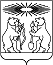 О внесении изменений в постановление администрации Северо-Енисейского района «Об утверждении муниципальной программы «Развитие образования»В соответствии со статьей 179 Бюджетного кодекса Российской Федерации, постановлением администрации Северо-Енисейского района от 29.07.2013 № 364-п «Об утверждении Порядка принятия решений о разработке муниципальных программ Северо-Енисейского района, их формировании и реализации», в целях уточнения объемов финансирования мероприятий муниципальной программы «Развитие образования», руководствуясь статьей 34 Устава Северо-Енисейского района, ПОСТАНОВЛЯЮ:1. Внести в постановление администрации Северо-Енисейского района от 29.10.2013 № 566-п «Об утверждении муниципальной программы «Развитие образования (в редакции постановлений администрации Северо-Енисейского района от 07.11.2013 № 584-п, от 18.11.2013 № 638-п, от 29.01.2014 № 24-п, от 27.02.2014 № 68-п, от 25.04.2014 № 154-п, от 03.06.2014 № 230-п, от 27.06.2014 № 282-п, от 08.07.2014 № 302-п, от 18.08.2014 № 392-п, от 02.10.2014 № 478-п, от 21.10.2014 № 508-п, от 13.11.2014 № 550-п, от 01.12.2014 № 478-5, от 21.10.2014 № 592-п, от 22.12.2014 № 663-п, от 24.12.2014 № 674-п, от 20.02.2015 № 48-п, от 20.05.2015 № 168-п, от 24.06.2015 № 306-п, от 13.07.2015 № 382-п, от 27.08.2015 № 513-п, от 28.09.2015 № 593-п, от 13.11.2015 № 678-п, от 08.12.2015 № 786-п,от 17.12.2015 № 820-п, от 25.02.2016 №71-п,от 05.04.2016 № 165-п, от 27.04.2016 № 220-п, от 10.06.2016 № 362-п, от 30.06.2016 г. № 420-п, от 28.07.2016 г. № 504-п, от 02.09.2016 г. № 593-п, от 07.10.2016 № 675-п, от 11.11.2017 № 750-п, от 14.12.2016 № 867-п, от 28.12.2016 № 913-п, от 09.02.2017 № 37-п, от 30.03.2017 № 105-п, от 04.05.2017 № 163-п,от 14.06.2017 №_230-п,от 05.07.2017 № 256-п,от 20.07.2017 № 285-п, от 20.07.2017 № 290-п,от 25.08.2017 № 340-п, от 21.09.2017 № 355-п,от 10.10.2017 № 387-п,12.10.2017 № 395-п, от 01.11.2017 № 415-п, от 01.11.2017 №426-п, от 08.11.2017 № 432-п, от 15.11.2017 №444-п, от 24.11.2017 №455-п,от 05.12.2017 №465-п, от 25.12.2017 №508-п,от 25.12.2017 №509-п,19.01.2018 № 20-п,от 19.01.2018 № 20-п, от 29.01.2018 № 36-п, от 28.02.2018 №65-п, от 06.03.2018 № 71-п, от 17.04.2018 № 115-п, от 18.05.2018 № 154-п, от 31.05.2018 № 170-п, от 07.06.2018 №181-п, от 18.06.2018 №193-п,от 09.07.2018 №210-п, от 31.07.2018 № 232-п, от 10.08.2018 № 250-п, от 17.08.2018 №259-п, от 06.09.2018 № 278-п, от 27.09.2018 № 306-п, от 09.10.2018 № 330-п, от 17.10.2018 № 341-п, от 24.10.2018 №346-п, от 01.11.2018 № 366-п, от 06.11.2018 № 372-п, от 23.11.2018 № 406-п, от 30.11.2018 № 419-п, от 18.12.2018 № 451-п, от 29.12.2018 № 492-п, от 30.01.2019 № 25-п, от 05.02.2019 № 38-п, от 06.03.2019 №76-п, от 21.03.2019 № 95-п, от 08.04.2019 № 117-п, от 30.04.2019 № 156-п, от 24.05.2019 № 178-п, от 14.06.2019 №217-п, от 01.07.2019 № 231-п, от 16.07.2019 №263-п, от 31.07.2019 № 280-п, от 20.08.2019 №306-п, от 04.09.2019 №317-п, от 17.09.2019 №334-п, от 03.10.2019г. №355-п, от 30.10.2019г №392-п, от 31.10.2019 №412-п , от 22.11.2019г.№445-п, ,06.12.2019г № 470-п,16.12.2019г №488-п, от 19.12.2019г. №506-п,от 27.12.2019г. № 530-п, от 28.01.2020г. №29-п, от 05.03.2020г. №80-п, от 11.03.2020г. №95-п, от 27.03.2020г. №109-п, от 22.04.2020 № 150-п, от 06.05.2020г. № 162-п, от 05.06.2020 № 246-п,от 02.07.2020 №282-п, от 22.07.2020 № 295-п, от 25.08.2020 №331-п, от 07.09.2020 № 338-п, от 08.09.2020 №344-п, 25.09.2020 №376-п) (далее – постановление), следующие изменения:1) в приложении к постановлению, именуемом «Муниципальная программа «Развитие образования» (далее – муниципальная программа):а) в таблице раздела 1 «Паспорт» строку «Информация по ресурсному обеспечению муниципальной программы, в том числе по годам реализации программы» изложить в следующей редакции:б) абзацы второй-шестой раздела 6 «Информация о ресурсном обеспечении программы» изложить в следующей редакции:«Общий объем финансирования на реализацию муниципальной программы за счет средств бюджетов всех уровней, по прогнозным данным, за период с 2014 по 2022 год, составит 5 180 658 732,30 руб., в том числе за счет:средств федерального бюджета – 64 789 958,00 руб.,средств краевого бюджета – 2 076 452 354,10 руб.,средств бюджета Северо-Енисейского района –  2 977 779 461,36 руб.,внебюджетных источников – 61 636 958,84руб.»;в) приложение № 1 к паспорту муниципальной программы «Развитие образования» изложить в новой редакции согласно приложению № 1 к настоящему постановлению;г) приложение № 2 к паспорту муниципальной программы «Развитие образования» изложить в новой редакции согласно приложению № 2 к настоящему постановлению;д) в приложении № 1 к муниципальной программе строку «Информация по ресурсному обеспечению подпрограммы, в том числе в разбивке по всем источникам финансирования на очередной финансовый год и плановый период» таблицы раздела 1 «Паспорт подпрограммы 1» изложить в следующей редакции:е) приложение № 2 к подпрограмме «Обеспечение жизнедеятельности образовательных учреждений» изложить согласно приложению № 3 к настоящему постановлению;ж) в приложении № 4 к муниципальной программе строку «Информация по ресурсному обеспечению подпрограммы, в том числе в разбивке по всем источникам финансирования на очередной финансовый год и плановый период» таблицы раздела 1 «Паспорт подпрограммы 4» изложить в следующей редакции: з) приложение № 2 к подпрограмме «Развитие дошкольного, общего и дополнительного образования» изложить согласно приложению № 4 к настоящему постановлению; и)  в приложении № 5 к муниципальной программе строку «Информация по ресурсному обеспечению подпрограммы, в том числе в разбивке по всем источникам финансирования на очередной финансовый год и плановый период» таблицы раздела 1 «Паспорт подпрограммы 5» изложить в следующей редакции: к) приложение № 2 к подпрограмме «Обеспечение реализации муниципальной программы» изложить согласно приложению № 5 к настоящему постановлению.2. Опубликовать настоящее постановление в газете «Северо-Енисейский Вестник» и на официальном сайте муниципального образования Северо-Енисейский район www.admse.ru.3. Настоящее постановление вступает в силу со дня, следующего за днем его официального опубликования в газете «Северо-Енисейский Вестник».Глава Северо-Енисейского района					     И.М. ГайнутдиновПриложение № 1 к постановлениюадминистрации Северо-Енисейскогорайона  от  05.10.2020  №  388-п(новая редакция приложения № 1 к паспорту муниципальной программы«Развитие образования», утвержденнойпостановлением администрации Северо-Енисейского района от 29.10.2013 № 566-п)Ресурсное обеспечение муниципальной программы за счет средств бюджета района, в том числе за счет средств, поступивших из бюджетов других уровней бюджетной системы и внебюджетных источников (рублей)Приложение № 2 к постановлениюадминистрации Северо-Енисейскогорайона  от  05.10.2020  №  388-п(новая редакция приложения № 2 к паспорту муниципальной программы«Развитие образования», утвержденнойпостановлением администрации Северо-Енисейского района от 29.10.2013 № 566-п)Информация об источниках финансирования подпрограмм, отдельных мероприятий муниципальной программы (рублей)Приложение № 3 к постановлениюадминистрации Северо-Енисейскогорайона  от  05.10.2020  №  388-п(новая редакция приложения № 2 к подпрограмме «Обеспечение жизнедеятельности образовательных учреждений»  муниципальной программы «Развитие образования», утвержденной постановлением администрации Северо-Енисейского района от 29.10.2013 № 566-п)Перечень мероприятий подпрограммы «Обеспечение жизнедеятельности образовательных учреждений» с указанием объема средств на их реализацию и ожидаемых результатовПриложение № 4 к постановлениюадминистрации Северо-Енисейскогорайона  от  05.10.2020  №  388-п(новая редакция приложения № 2 к подпрограмме «Развитие дошкольного,общего и дополнительного образования» муниципальной программы «Развитие образования», утвержденнойпостановлением администрации Северо-Енисейского района от 29.10.2013 № 566-п)Перечень мероприятий подпрограммы «Развитие дошкольного, общего и дополнительного образования» с указанием объема средств на их реализацию и ожидаемых результатовПриложение № 5 к постановлениюадминистрации Северо-Енисейскогорайона  от  05.10.2020  №  388-п (новая редакция приложения № 2 к подпрограмме «Обеспечение реализации муниципальной программы» муниципальной программы «Развитие образования», утвержденнойпостановлением администрации Северо-Енисейского района от 29.10.2013 № 566-пПеречень мероприятий подпрограммы «Обеспечение реализации муниципальной программы» с указанием объема средств на их реализацию и ожидаемых результатовАДМИНИСТРАЦИЯ СЕВЕРО-ЕНИСЕЙСКОГО РАЙОНА ПОСТАНОВЛЕНИЕАДМИНИСТРАЦИЯ СЕВЕРО-ЕНИСЕЙСКОГО РАЙОНА ПОСТАНОВЛЕНИЕ«05» октября 2020 г.№  388-пгп Северо-Енисейскийгп Северо-Енисейский«Информация по ресурсному обеспечению муниципальной программы, в том числе по годам реализации программы Объем финансирования муниципальной программы составит:5 180 658 732,30 руб., в том числе:по годам реализации:2014 г. – 392 308 570,41 руб.2015 г. – 494 333 759,32 руб.2016 г. – 592 094 970,08 руб.2017 г. – 581 142 333,80 руб.2018 г. – 567 492 301,78 руб.2019 г. – 606 863 250,87руб.2020 г. – 645 372 767,20 руб.2021 г. – 658 909 225,26 руб.2022г. –  642 141 553,58 руб.Из них:из средств федерального бюджета – 64 789 958,00 руб., в том числе:2014 г. – 0,00руб.2015 г. – 694 000,00 руб.2016 г. – 0,00руб.2017 г. – 0,00руб.2018 г. – 0,00 руб.2019 г. – 0,00 руб.2020 г. – 11 397 187,55 руб.2021 г. –30 451 672,22 руб.2022г. – 22 247 098,23 руб.из средств краевого бюджета – 2 076 452 354,10 руб., в том числе:2014 г. – 163 251 360,94 руб.2015 г. – 172 306 947,79 руб.2016 г. – 223 265 263,24 руб.2017 г. – 217 081 905,00 руб.2018 г. – 233 437 154,00 руб.2019 г. – 272 397 040,73 руб.2020 г. – 270 264 341,85 руб.2021 г. – 262 421 330,12 руб.2022 г. –262 027 010,43 руб.из средств бюджета Северо-Енисейского района – 2 977 779 461,36 руб.2014 г. – 223 798 289,57 руб.2015 г. – 315 862 621,53 руб.2016 г. – 362 829 706,84 руб.2017 г. – 355 762 875,80 руб.2018 г. – 325 452 570,77руб.2019 г. – 324 708 459,14 руб.2020 г. –358 836 595,80руб. 2021 г. – 359 348 559,95 руб.2022 г. – 351 179 781,95 руб.из внебюджетных источников – 61 636 958,84 руб., в том числе:2014 г. – 5 258 919,90 руб.2015 г. – 5 470 190,00 руб.2016 г. – 6 000 000,00 руб.2017 г. – 8 297 553,00 руб.2018 г. – 8 602 577,00 руб.2019 г. – 9 757 751,00 руб.2020 г. – 4 874 642,00 руб.2021 г. – 6687662,97 руб.2022 г. – 6 687 662,97 руб.»;«Информация по ресурсному обеспечению подпрограммы, в том числе в разбивке по всем источникам финансирования на очередной финансовый год и плановый периодОбъем финансирования подпрограммы составит: 62 904 591,96 руб., в том числе:по годам реализации:2020 г. – 29 384 313,96 руб.2021 г. – 20 710 978,00 руб.2022 г. – 12 809 300,00 руб.Из них:из средств федерального бюджета – 750 000,00 руб., в том числе:по годам реализации:2020 г. – 750 000,00руб.2021 г. – 0,00 руб.2022 г. – 0,00 руб.из средств краевого бюджета – 1 330 000,00 руб., в том числе:по годам реализации:2020 г. – 1 330 000,00 руб.2021 г. – 0,00 руб.2022 г. – 0,00 руб.из средств бюджета Северо-Енисейского района – 60 824 591,96 руб., в том числе:по годам реализации:2020 г. – 27 304 313,96 руб.2021 г. – 20 710 978,00 руб.2022 г. – 12 809 300,00 руб.»;«Информация по ресурсному обеспечению подпрограммы, в том числе в разбивке по всем источникам финансирования на очередной финансовый год и плановый периодОбъем финансирования подпрограммы составит: 1 611 685 006,20 руб., в том числе:по годам реализации:2020 г. – 525 847 916,08 руб.2021 г. – 547 351 541,90 руб.2022 г. – 538 485 548,22 руб.Из них:Из средств федерального бюджета – 60 096 637,00 руб., в том числе:по годам реализации:2020 г. – 7 397 866,55 руб.2021 г. – 30 451 672,22 руб.2022 г. – 22 247 098,23 руб.из средств краевого бюджета – 755 318 558 ,58 руб., в том числе:2020 г. – 255 067 418,03 руб.2021 г. – 250 322 730,12руб.2022 г. – 249 928 410,43 руб.из средств бюджета Северо-Енисейского района778 019 842,68 руб., в том числе:2020 г. – 258 507 989,50 руб.2021 г. – 259 889 476,59 руб.2022 г. – 259 622 376,59 руб.из внебюджетных источников – 18 249 967,94 руб., в том числе:2020 г. –  4 874642,00 руб.2021 г. –  6 687 662,97 руб.2022 г. –  6 687 662,97 руб.»;««Информация по ресурсному обеспечению подпрограммы, в том числе в разбивке по всем источникам финансирования на очередной финансовый год и плановый периодОбъем финансирования подпрограммы составит:        171 571 648,35 руб., в том числе по годам реализации:2020 г. – 58 247 154,03 руб.2021 г. – 56 662 247,16 руб.2022 г. – 56 662 247,16 руб.Из них:из средств краевого бюджета – 8 742 923,82 руб., в том числе:2020 г. – 2 928 923,82 руб.2021г. – 2 907 000,00 руб.2022 г. – 2 907 000,00 руб.из средств бюджета Северо-Енисейского района – 162 828 724,53 руб., в том числе:2020 г. – 55 318 230,21руб.2021 г. – 53 755 247,16 руб.2022 г. – 53 755 247,16 руб.»»;N п/пСтатус (муниципальная программа, подпрограмма)Наименование программы, подпрограммыНаименование ГРБСКод бюджетной классификацииКод бюджетной классификацииКод бюджетной классификацииКод бюджетной классификации202020212022итого на периодN п/пСтатус (муниципальная программа, подпрограмма)Наименование программы, подпрограммыНаименование ГРБСГРБСРзПрЦСРВРпланпланпланитого на период1234567891011121Муниципальная программаРазвитие образования всего расходные обязательства по программеХХХХ645 372 767,20658 909 225,26642 141 553,581 946 423 546,041Муниципальная программаРазвитие образования в том числе по ГРБС:-1Муниципальная программаРазвитие образования Управление образования администрации Северо-Енисейского района444ХХХ632 125 910,23651 007 547,26642 141 553,581 925 275 011,071Муниципальная программаРазвитие образования Администрация Северо-Енисейского района441ХХХ13 246 856,977 901 678,00-21 148 534,972Подпрограмма 1Обеспечение жизнедеятельности образовательных учрежденийвсего расходные обязательства по подпрограммеХХХХ29 384 313,9620 710 978,0012 809 300,0062 904 591,962Подпрограмма 1Обеспечение жизнедеятельности образовательных учрежденийв том числе по ГРБС:2Подпрограмма 1Обеспечение жизнедеятельности образовательных учрежденийУправление образования администрации Северо-Енисейского района444ХХХ16 137 456,9912 809 300,0012 809 300,0041 756 056,992Подпрограмма 1Обеспечение жизнедеятельности образовательных учрежденийАдминистрация Северо-Енисейского района441ХХХ13 246 856,977 901 678,00-21 148 534,973Подпрограмма 2Одаренные детивсего расходные обязательства по подпрограмме444ХХХ997 565,751 743 502,001 743 502,004 484 569,753Подпрограмма 2Одаренные детив том числе по ГРБС:-3Подпрограмма 2Одаренные детиУправление образования администрации Северо-Енисейского района997 565,751 743 502,001 743 502,004 484 569,754Подпрограмма 3Сохранение и укрепление здоровья детейвсего расходные обязательства по подпрограмме444ХХХ30 895 817,3832 440 956,2032 440 956,2095 777 729,784Подпрограмма 3Сохранение и укрепление здоровья детейв том числе по ГРБС:444-4Подпрограмма 3Сохранение и укрепление здоровья детейУправление образования администрации Северо-Енисейского района444ХХХ30 895 817,3832 440 956,2032 440 956,2095 777 729,785Подпрограмма 4Развитие дошкольного, общего и дополнительного образованиявсего расходные обязательства по мероприятию444ХХХ525 847 916,08547 351 541,90538 485 548,221 611 685 006,205Подпрограмма 4Развитие дошкольного, общего и дополнительного образованияв том числе по ГРБС:-5Подпрограмма 4Развитие дошкольного, общего и дополнительного образованияУправление образования администрации Северо-Енисейского района444ХХХ525 847 916,08547 351 541,90538 485 548,221 611 685 006,206Подпрограмма 5Обеспечение реализации муниципальной программывсего расходные обязательства по мероприятию программы444ХХХ58 247 154,0356 662 247,1656 662 247,16171 571 648,356Подпрограмма 5Обеспечение реализации муниципальной программыв том числе по ГРБС:-6Подпрограмма 5Обеспечение реализации муниципальной программыУправление образования администрации Северо-Енисейского района444ХХХ58 247 154,0356 662 247,1656 662 247,16171 571 648,35№ п/пСтатус (муниципальная программа, подпрограмма)Наименование муниципальной программы, подпрограммы муниципальной программыУровень бюджетной системы / источники финансирования202020212022Итого на период№ п/пСтатус (муниципальная программа, подпрограмма)Наименование муниципальной программы, подпрограммы муниципальной программыУровень бюджетной системы / источники финансированияпланпланпланИтого на период12345678Муниципальная программаРазвитие образования Всего645 372 767,20658 909 225,26642 141 553,581 946 423 546,04Муниципальная программаРазвитие образования в том числе:-Муниципальная программаРазвитие образования федеральный бюджет11 397 187,5530 451 672,2222 247 098,2364 095 958,00Муниципальная программаРазвитие образования краевой бюджет270 264 341,85262 421 330,12262 027 010,43794 712 682,40Муниципальная программаРазвитие образования Районный бюджет358 836 595,80359 348 559,95351 179 781,951 069 364 937,70Муниципальная программаРазвитие образования внебюджетные источники4 874 642,006 687 662,976 687 662,9718 249 967,94Подпрограмма 1Обеспечение жизнедеятельности образовательных учреждений Всего29 384 313,9620 710 978,0012 809 300,00 62 904 591,96Подпрограмма 1Обеспечение жизнедеятельности образовательных учреждений в том числе:-Подпрограмма 1Обеспечение жизнедеятельности образовательных учреждений федеральный бюджет750 000,00750 000,00Подпрограмма 1Обеспечение жизнедеятельности образовательных учреждений краевой бюджет1 330 000,001 330 000,00Подпрограмма 1Обеспечение жизнедеятельности образовательных учреждений Районный бюджет27 304 313,9620 710 978,0012 809 300,00 60 824 591,96Подпрограмма 1Обеспечение жизнедеятельности образовательных учреждений внебюджетные источники-Подпрограмма 2Одаренные детиВсего997 565,751 743 502,001 743 502,004 484 569,75Подпрограмма 2Одаренные детив том числе:-Подпрограмма 2Одаренные детифедеральный бюджет-Подпрограмма 2Одаренные детикраевой бюджет-Подпрограмма 2Одаренные детиРайонный бюджет997 565,751 743 502,001 743 502,004 484 569,75Подпрограмма 2Одаренные детивнебюджетные источникиПодпрограмма 3Сохранение и укрепление здоровья детейВсего30 895 817,3832 440 956,2032 440 956,2095 777 729,78Подпрограмма 3Сохранение и укрепление здоровья детейв том числе:-Подпрограмма 3Сохранение и укрепление здоровья детейфедеральный бюджет3 249 321,000,000,003 249 321,00Подпрограмма 3Сохранение и укрепление здоровья детейкраевой бюджет10 938 000,009 191 600,009 191 600,0029 321 200,00Подпрограмма 3Сохранение и укрепление здоровья детейРайонный бюджет16 708 496,3823 249 356,2023 249 356,2063 207 208,78Подпрограмма 3Сохранение и укрепление здоровья детейвнебюджетные источникиПодпрограмма 4Развитие дошкольного, общего и дополнительного образования.Всего525 847 916,08547 351 541,90538 485 548,221 611 685 006,20Подпрограмма 4Развитие дошкольного, общего и дополнительного образования.в том числе:-Подпрограмма 4Развитие дошкольного, общего и дополнительного образования.федеральный бюджет7 397 866,5530 451 672,2222 247 098,2360 096 637,00Подпрограмма 4Развитие дошкольного, общего и дополнительного образования.краевой бюджет255 067 418,03250 322 730,12249 928 410,43755 318 558,58Подпрограмма 4Развитие дошкольного, общего и дополнительного образования.Районный бюджет258 507 989,50259 889 476,59259 622 376,59778 019 842,68Подпрограмма 4Развитие дошкольного, общего и дополнительного образования.внебюджетные источники4 874 642,006 687 662,976 687 662,9718 249 967,94Подпрограмма 5Обеспечение реализации муниципальной программыВсего58 247 154,0356 662 247,1656 662 247,16171 571 648,35Подпрограмма 5Обеспечение реализации муниципальной программыв том числе:-Подпрограмма 5Обеспечение реализации муниципальной программыфедеральный бюджет-Подпрограмма 5Обеспечение реализации муниципальной программыкраевой бюджет2 928 923,822 907 000,002 907 000,008 742 923,82Подпрограмма 5Обеспечение реализации муниципальной программыРайонный бюджет55 318 230,2153 755 247,1653 755 257,16162 828 724,53Подпрограмма 5Обеспечение реализации муниципальной программывнебюджетные источникиНаименование программы, подпрограммыНаименование ГРБСКод бюджетной классификацииКод бюджетной классификацииКод бюджетной классификацииКод бюджетной классификацииРасходы реализации подпрограммы, (руб.)Расходы реализации подпрограммы, (руб.)Расходы реализации подпрограммы, (руб.)Расходы реализации подпрограммы, (руб.)Ожидаемый непосредственный результат (краткое описание) от реализации подпрограммного мероприятия (в том числе в натуральном выражении)ГРБСРзПрЦСРВР202020212022Итого на периодЦель подпрограммы «Обеспечение безопасных условий жизнедеятельности образовательных учреждений»Цель подпрограммы «Обеспечение безопасных условий жизнедеятельности образовательных учреждений»Цель подпрограммы «Обеспечение безопасных условий жизнедеятельности образовательных учреждений»Цель подпрограммы «Обеспечение безопасных условий жизнедеятельности образовательных учреждений»Цель подпрограммы «Обеспечение безопасных условий жизнедеятельности образовательных учреждений»Цель подпрограммы «Обеспечение безопасных условий жизнедеятельности образовательных учреждений»Цель подпрограммы «Обеспечение безопасных условий жизнедеятельности образовательных учреждений»Цель подпрограммы «Обеспечение безопасных условий жизнедеятельности образовательных учреждений»Цель подпрограммы «Обеспечение безопасных условий жизнедеятельности образовательных учреждений»Цель подпрограммы «Обеспечение безопасных условий жизнедеятельности образовательных учреждений»Цель подпрограммы «Обеспечение безопасных условий жизнедеятельности образовательных учреждений»Задача 1. Приведение образовательных учреждений в соответствие с требованиямисанитарных норм и правилУправление образования администрации Северо-Енисейского района444 740 500,00  794 300,00  794 300,00  2 329 100,00 1.1. Приобретение комплектов технологического оборудования для пищеблоковУправление образования администрации Северо-Енисейского района44407010210080010612  339 500  58 500,00  58 500,00  456 500,00 Приобретение комплектов технологического оборудования в 6 учреждениях по 1 комплекту в течении 2020-2022 годов1.1. Приобретение комплектов технологического оборудования для пищеблоковУправление образования администрации Северо-Енисейского района44407020210080010612  394 000,00  394 000,00  394 000,00  1 182 000,00 Приобретение комплектов технологического оборудования в 6 учреждениях по 1 комплекту в течении 2020-2022 годов1.2. Приобретение комплектов медицинского оборудования для медицинских кабинетовУправление образования администрации Северо-Енисейского района44407010210080020612 7000,007000,007000,0021 000,00Приобретение комплектов медицинского оборудования:по одному комплекту с 2020 по 2022 год для 1 учреждений1.3. Приобретение и установка санитарно-технических материалов и оборудованияУправление образования администрации Северо-Енисейского района44407030210080390612 134 800,00134 800,00269 600,00 Ремонт системы водоснабжения и канализирования 2020по 2022 год трех объектов 1 учреждения1.4. Приобретение и замена электротехнического оборудованияУправление образования администрации Северо-Енисейского района444070302100804006120,00  200 000,00200 000,00 400 000,00 Ремонт электротехническогооборудованияв2020-2022 годах по 2 учреждениям.Задача 2. Приведение образовательных учреждений в соответствие с правилами пожарной безопасностиУправление образования администрации Северо-Енисейского района4440,00 125 000,00125 000,00250 000,002.1. Оборудование путей эвакуации в соответствии с требованиями пожарной безопасностиУправление образования администрации Северо-Енисейского района44407010210080380612 125 000,00125 000,00 250 000,00 Ремонт путей эвакуации в 2020-2022 годах в 1 учрежденияхЗадача 3. Обеспечение антитеррористической защищенности образовательных учрежденийУправление образования администрации Северо-Енисейского района200000 ,00110000,00 110000,00420 000,00 3.1. Приобретение и установка окон и входных дверей Управление образования администрации Северо-Енисейского района444070202100803706120,00110 000,00110 000,00220 000,00 Установка оконв 2020г - 1 учреждение, установка дверей в 2020-2022 годах по 1 учреждениюУстановка камер  видеонаблюдения Управление образования администрации Северо-Енисейского района44407030210080360612200000,00200000,00Установка камер видеонаблюдения Задача 4. Проведение текущих и капитальных ремонтов в образовательных учрежденияхУправление образования администрации Северо-Енисейского района28 443 813,9619 681 678,0011 780 000,0059 905 491,964.1. Текущие ремонты учрежденийУправление образования администрации Северо-Енисейского района444070102100800406123 825 197,803 630 000,003 630 000,0011 085 197,80Ежегодная подготовка образовательных учреждений к новому учебному году – 14 учреждений4.1. Текущие ремонты учрежденийУправление образования администрации Северо-Енисейского района444070202100800406126 128 356,195 690 000,005 690 000,00 17 508 356,19Ежегодная подготовка образовательных учреждений к новому учебному году – 14 учреждений4.1. Текущие ремонты учрежденийУправление образования администрации Северо-Енисейского района444070302100800406122 630 000,002 060 000,002 060 000,00 6 750 000,00 Ежегодная подготовка образовательных учреждений к новому учебному году – 14 учреждений4.2. Текущие ремонты учрежденийУправление образования администрации Северо-Енисейского района44407090210080040244 400 000,00  400 000,00 400 000,00 1 200 000,00 Ежегодное проведение текущего ремонта зданий РУО4.3.Субсидия бюджетам муниципальных образований края на создание (обновление) материально-технической базы для реализации основных и дополнительных образовательных программ цифрового и гуманитарного профилей в общеобразовательных организаций расположенных в сельской местности и малых городах, за счет средств краевого бюджета на 2020 год(За счет средств краевого бюджета)Управление образования администрации Северо-Енисейского района444070202100159806121 080 000,000,000,001 080 000,00Обустройство помещений в рамках проекта «Точка роста» МБОУ ССШ14.4. Субсидия бюджетам муниципальных образований края на создание (обновление) материально-технической базы для реализации основных и дополнительных образовательных программ цифрового и гуманитарного профилей в общеобразовательных организаций расположенных в сельской местности и малых городах, за счет средств краевого бюджета на 2020 год(За счет средств местного бюджета)Управление образования администрации Северо-Енисейского района4440702021001598061233 403,000,000,0033 403,00Обустройство помещений в рамках проекта «Точка роста» МБОУ ССШ14.5. Реализация мероприятий в сфере обеспечения доступности приоритетных объектов и услуг в приоритетных сферах жизнедеятельности инвалидов и других маломобильных групп населения в рамках подпрограммы «Развитие дошкольного, общего и дополнительного образования» государственной программы Красноярского края «Развитие образования»(За счет средств краевого бюджетаУправление образования администрации Северо-Енисейского района444070102100L0271612250 000,00 0,000,00250 000,000Установка тактильной плитки, поручней, системы вызова  персонала, информационных табличек в рамках программы «Доступная среда»4.6. Реализация мероприятий в сфере обеспечения доступности приоритетных объектов и услуг в приоритетных сферах жизнедеятельности инвалидов и других маломобильных групп населения в рамках подпрограммы «Развитие дошкольного, общего и дополнительного образования» государственной программы Красноярского края «Развитие образования»(За счет средств федерального бюджета)Управление образования администрации Северо-Енисейского района444070102100L0271612750 000,00 0,000,00750 000,000Приобретение специального оборудования для инвалидов в рамках программы «Доступная среда» МБДОУ «Жарки»4.7Реализация мероприятий в сфере обеспечения доступности приоритетных объектов и услуг в приоритетных сферах жизнедеятельности инвалидов и других маломобильных групп населения в рамках подпрограммы «Развитие дошкольного, общего и дополнительного образования» государственной программы Красноярского края «Развитие образования»(За счет средств местного бюджета)Управление образования администрации Северо-Енисейского района444070102100L0271612100 000,000,000,00100 000,00Установка тактильной плитки, поручней, системы вызова  персонала, информационных табличек в рамках программы «Доступная среда»4.3. Капитальные ремонты в образовательных учреждениях:Администрация Северо-Енисейского района13 246 856,977 901 678,00 0,0021 148 534,97Капитальный ремонт здания школьных мастерских муниципального бюджетного общеобразовательного учреждения «Тейская средняя школа № 3», ул. Октябрьская, 8Б, п. ТеяАдминистрация Северо-Енисейского района441070202100802702433 541 957,080,000,003 541 957,08замена нижних венцов, ремонт фундамента, завалинки, системы электроснабжения, АПСКапитальный ремонт здания школьных мастерских муниципального бюджетного общеобразовательного учреждения «Новокаламинская средняя школа № 6», ул. Дражников, 14, п. Новая КаламиАдминистрация Северо-Енисейского района441070202100803002430,007 901 678,000,007 901 678,00 Капитальный ремонт здания школьных мастерских Расходы по подготовке проектов капитальных ремонтов объектов муниципальной собственности Северо-Енисейского районаАдминистрация Северо-Енисейского района44107020210080215243200000,000,000,00200000,00Подготовка проектов капитальных ремонтов объектов муниципальной собственности Северо-Енисейского районаРасходы на проверку достоверности определения сметной стоимости капитального ремонта объектов муниципальной собственности Северо-Енисейского районаАдминистрация Северо-Енисейского района44107020210080216243400000,000,000,00400 000,00Проверка достоверности определения сметной стоимости капитального ремонта объектов муниципальной собственности Северо-Енисейского районаРасходы  по подготовке  проектов капитальных ремонтов объектов муниципальной собственности Северо-Енисейского районаАдминистрация Северо-Енисейского района44107030210080215243100000,000,000,00100 000,00Подготовка проектов капитальных ремонтов объектов муниципальной собственности Северо-Енисейского районаРасходы на проверку достоверности определения сметной стоимости капитального ремонта объектов муниципальной собственности Северо-Енисейского районаАдминистрация Северо-Енисейского района44107030210080216243200000,000,000,00200 000,00Проверка достоверности определения сметной стоимости капитального ремонта объектов муниципальной собственности Северо-Енисейского районаУстройство двух прогулочных веранд на территории муниципального бюджетного дошкольного образовательного учреждения «Северо-Енисейский детский сад №1», ул. Карла Маркса, 24, гп Северо-ЕнисейскийАдминистрация Северо-Енисейского района44107020210087350414499 048,480,000,00499 048,48Устройство прогулочных веранд для малых групп:2 шт., 5,7x3,5мБлагоустройство территории детского сада, ул. Нагорная, 9, п. Новая КаламиАдминистрация Северо-Енисейского района441070102100804502446 092 080,16Устройство подпорной стены, тротуара, лестниц, забора, асфальтирование территорииКапитальный ремонт  спортивного зала муниципального бюджетного общеобразовательного учреждения «Новокаламинская средняя школа №6», ул. Юбилейная, 25, п. Новая КаламиАдминистрация Северо-Енисейского района441070202100800122432 213 771,252 213 771,25Капитальный ремонт здания спортивного залаИтого29 384 313,9620 710 978,0012 809 300,0062 904 591,96Наименование программы, подпрограммыНаименование ГРБСКод бюджетной классификацииКод бюджетной классификацииКод бюджетной классификацииКод бюджетной классификацииОжидаемый результат от реализации подпрограммного мероприятия (в натуральном выражении)Наименование программы, подпрограммыНаименование ГРБСГРБСРзПрЦСРВР202020212022Итого на периодЦель подпрограммы «Создание в системе дошкольного, общего и дополнительного образования равных возможностей для современного качественного образования»Цель подпрограммы «Создание в системе дошкольного, общего и дополнительного образования равных возможностей для современного качественного образования»Цель подпрограммы «Создание в системе дошкольного, общего и дополнительного образования равных возможностей для современного качественного образования»Цель подпрограммы «Создание в системе дошкольного, общего и дополнительного образования равных возможностей для современного качественного образования»Цель подпрограммы «Создание в системе дошкольного, общего и дополнительного образования равных возможностей для современного качественного образования»Цель подпрограммы «Создание в системе дошкольного, общего и дополнительного образования равных возможностей для современного качественного образования»Цель подпрограммы «Создание в системе дошкольного, общего и дополнительного образования равных возможностей для современного качественного образования»Цель подпрограммы «Создание в системе дошкольного, общего и дополнительного образования равных возможностей для современного качественного образования»Цель подпрограммы «Создание в системе дошкольного, общего и дополнительного образования равных возможностей для современного качественного образования»Цель подпрограммы «Создание в системе дошкольного, общего и дополнительного образования равных возможностей для современного качественного образования»Цель подпрограммы «Создание в системе дошкольного, общего и дополнительного образования равных возможностей для современного качественного образования»Задача 1. «Обеспечение доступности дошкольного образования, соответствующего единому стандарту качества дошкольного образования»Управление образования администрации Северо-Енисейского района161  587 361,11165 836 034,61165 836 034,61493 328 905,681.1 Субвенция бюджетам муниципальных образований на обеспечение государственных гарантий реализации прав на получение общедоступного и бесплатного дошкольного образования в муниципальных дошкольных образовательных организациях, общедоступного и бесплатного дошкольного образования в муниципальных общеобразовательных организациях, за исключением обеспечения деятельности административного и учебно-вспомогательного персонала муниципальных дошкольных образовательных и общеобразовательных организаций, в рамках подпрограммы "Развитие дошкольного, общего и дополнительного образования детей" государственной программы Красноярского края "Развитие образования"4440701024007588054 735 180,0052 968 500,0052 968 500,00160 672 180,00услуги дошкольного образования получат 659воспитанника ежегодно1.1 Субвенция бюджетам муниципальных образований на обеспечение государственных гарантий реализации прав на получение общедоступного и бесплатного дошкольного образования в муниципальных дошкольных образовательных организациях, общедоступного и бесплатного дошкольного образования в муниципальных общеобразовательных организациях, за исключением обеспечения деятельности административного и учебно-вспомогательного персонала муниципальных дошкольных образовательных и общеобразовательных организаций, в рамках подпрограммы "Развитие дошкольного, общего и дополнительного образования детей" государственной программы Красноярского края "Развитие образования"4440701024007588061154 478 080,0052 711 400,0052 711 400,00159 900 880,00услуги дошкольного образования получат 659воспитанника ежегодно1.1 Субвенция бюджетам муниципальных образований на обеспечение государственных гарантий реализации прав на получение общедоступного и бесплатного дошкольного образования в муниципальных дошкольных образовательных организациях, общедоступного и бесплатного дошкольного образования в муниципальных общеобразовательных организациях, за исключением обеспечения деятельности административного и учебно-вспомогательного персонала муниципальных дошкольных образовательных и общеобразовательных организаций, в рамках подпрограммы "Развитие дошкольного, общего и дополнительного образования детей" государственной программы Красноярского края "Развитие образования"44407010240075880612257 100,00257 100,00257 100,00771 300,00услуги дошкольного образования получат 659воспитанника ежегодно1.2 Субвенция бюджетам муниципальных образований на обеспечение государственных гарантий реализации прав на получение общедоступного и бесплатного дошкольного образования в муниципальных дошкольных образовательных организациях, общедоступного и бесплатного дошкольного образования в муниципальных общеобразовательных организациях в части обеспечения деятельности административного и учебно-вспомогательного персонала муниципальных дошкольных образовательных и общеобразовательных организаций в рамках подпрограммы "Развитие дошкольного, общего и дополнительного образования детей" государственной программы Красноярского края "Развитие образования"Управление образования администрации Северо-Енисейского района4440701024007408035 324 239,4034 753 500,0034 753 500,00104 831 239,40услуги дошкольного образования получат 659воспитанника ежегодно1.2 Субвенция бюджетам муниципальных образований на обеспечение государственных гарантий реализации прав на получение общедоступного и бесплатного дошкольного образования в муниципальных дошкольных образовательных организациях, общедоступного и бесплатного дошкольного образования в муниципальных общеобразовательных организациях в части обеспечения деятельности административного и учебно-вспомогательного персонала муниципальных дошкольных образовательных и общеобразовательных организаций в рамках подпрограммы "Развитие дошкольного, общего и дополнительного образования детей" государственной программы Красноярского края "Развитие образования"Управление образования администрации Северо-Енисейского района4440701024007408061131 858 239,4031 287 500,0031 287 500,0094 433 239,40услуги дошкольного образования получат 659воспитанника ежегодно1.2 Субвенция бюджетам муниципальных образований на обеспечение государственных гарантий реализации прав на получение общедоступного и бесплатного дошкольного образования в муниципальных дошкольных образовательных организациях, общедоступного и бесплатного дошкольного образования в муниципальных общеобразовательных организациях в части обеспечения деятельности административного и учебно-вспомогательного персонала муниципальных дошкольных образовательных и общеобразовательных организаций в рамках подпрограммы "Развитие дошкольного, общего и дополнительного образования детей" государственной программы Красноярского края "Развитие образования"Управление образования администрации Северо-Енисейского района444070102400740806123 466 000,003 466 000,003 466 000,0010 398 000,00услуги дошкольного образования получат 659воспитанника ежегодно1.3 Обеспечение деятельности (оказание услуг) дошкольных образовательных учрежденийУправление образования администрации Северо-Енисейского района44407010240088990 0240188000
0240188001
0240188010 0240188020 0240188030 0240188040 0240188050 0240188070 0240188080 0240188090 0240088980 
0240188061   61 850 966,87    69 144 773,56     69 144 773,56   200 140 513,99услуги дошкольного образования получат 659 воспитанника ежегодно1.3 Обеспечение деятельности (оказание услуг) дошкольных образовательных учрежденийУправление образования администрации Северо-Енисейского района44407010240088990 0240188000
0240188001
0240188010 0240188020 0240188030 0240188040 0240188050 0240188070 0240188080 0240188090 0240088980 
024018806161160 395 616,87   68 155 173,56      68 155 173,56   196 705 963,99услуги дошкольного образования получат 659 воспитанника ежегодно1.3 Обеспечение деятельности (оказание услуг) дошкольных образовательных учрежденийУправление образования администрации Северо-Енисейского района44407010240088990 0240188000
0240188001
0240188010 0240188020 0240188030 0240188040 0240188050 0240188070 0240188080 0240188090 0240088980 
0240188061612  1 455 350,00     989 600,00    989 600,00    3 434 550,00   услуги дошкольного образования получат 659 воспитанника ежегодно1.4Субвенции бюджетам муниципальных образований на исполнение государственных полномочий по осуществлению присмотра и ухода за детьми-инвалидами, детьми-сиротами и детьми, оставшимися без попечения родителей, а также детьми с туберкулезной интоксикацией, обучающимися в муниципальных образовательных организациях, реализующих образовательную программу дошкольного образования, без взимания родительской платы (в соответствии с Законом края от 27 декабря 2005 года № 17-4379) в рамках подпрограммы «Развитие дошкольного, общего и дополнительного образования» государственной программы Красноярского края «Развитие образования»Управление образования администрации Северо-Енисейского района44407010240075540611165 800,00165 800,00165 800,00497 400,00осуществление присмотра и ухода за детьми-инвалидами, детьми-сиротами и детьми, оставшимися без попечения родителей, а также за детьми с туберкулезной интоксикацией, обучающимися в муниципальных бразовательных организациях, реализующих образовательную программу дошкольного образования - ежегодно 8 детей1.5 Субвенции бюджетам муниципальных образований по предоставлению компенсации родителям (законным представителям) детей, посещающих образовательные организации, реализующие образовательную программу дошкольного образования (в соответствии с Законом края от 29 марта 2007 года № 22-6015), в рамках подпрограммы «Развитие дошкольного, общего и дополнительного образования» государственной программы Красноярского края «Развитие образования»Управление образования администрации Северо-Енисейского района444100402400755606121 412 100,003 212 100,003 212 100,007 836 300,00компенсацию части родительской платы за содержание ребенка в государственных, муниципальных, негосударственных учреждениях, реализующих основную общеобразовательную программу дошкольного образования 1.6 Субсидии бюджетам муниципальных образований Красноярского края на частичное финансирование (возмещение) расходов на региональные выплаты и выплаты, обеспечивающие уровень заработной платы работников бюджетной сферы не ниже размера минимальной заработной платы (минимального размера оплаты труда), по министерству финансов Красноярского края в рамках непрограммных расходов отдельных органов исполнительной властиУправление образования администрации Северо-Енисейского района444070102400104906111 400 128,490,000,001 400 128,49 Обеспечение уровня заработной платы не ниже уровня МРОТВыплата премии в связи с празднованием Дня металлурга в 2020 году работникам  муниципальных учреждений Северо-Енисейского района, финансовое обеспечение  деятельности которых осуществляется за счет  средств бюджета Северо-Енисейского района, а так же межбюджетных трансфертов, поступающих в бюджет Северо-Енисейского района Управление образования администрации Северо-Енисейского района444070102400889806122 864 046,352 933 521,70Внебюджетные источникиУправление образования администрации Северо-Енисейского района4443 834 900,005 591 361,055 591 361,0515 017 622,10Задача 2. «Обеспечение условий и качества обучения, соответствующих федеральным государственным стандартам начального общего, основного общего, среднего общего образования»Управление образования администрации Северо-Енисейского района444 282 486 419,81292 299 805,01292  299 305,01867 085 029,832.1 Субвенция бюджетам муниципальных образований на обеспечение государственных гарантий реализации прав на получение общедоступного и бесплатного начального общего, основного общего, среднего общего образования в муниципальных общеобразовательных организациях, обеспечение дополнительного образования детей в муниципальных общеобразовательных организациях, за исключением обеспечения деятельности административного и учебно-вспомогательного персонала муниципальных общеобразовательных организаций, в рамках подпрограммы "Развитие дошкольного, общего и дополнительного образования детей" государственной программы Красноярского края "Развитие образования"Управление образования администрации Северо-Енисейского района44407020240075640119 615 810,00119 285 840,00119 285 840,00358 187 490,00услуги общего образованияполучат учащиеся2014г – 13532015г – 13622016 – 13982017 – 14282018 – 13772019 -13812020 -1322 2.1 Субвенция бюджетам муниципальных образований на обеспечение государственных гарантий реализации прав на получение общедоступного и бесплатного начального общего, основного общего, среднего общего образования в муниципальных общеобразовательных организациях, обеспечение дополнительного образования детей в муниципальных общеобразовательных организациях, за исключением обеспечения деятельности административного и учебно-вспомогательного персонала муниципальных общеобразовательных организаций, в рамках подпрограммы "Развитие дошкольного, общего и дополнительного образования детей" государственной программы Красноярского края "Развитие образования"Управление образования администрации Северо-Енисейского района44407020240075640611119 038 810,00118 708 840,00118 708 840,00356 456 490,00услуги общего образованияполучат учащиеся2014г – 13532015г – 13622016 – 13982017 – 14282018 – 13772019 -13812020 -1322 2.1 Субвенция бюджетам муниципальных образований на обеспечение государственных гарантий реализации прав на получение общедоступного и бесплатного начального общего, основного общего, среднего общего образования в муниципальных общеобразовательных организациях, обеспечение дополнительного образования детей в муниципальных общеобразовательных организациях, за исключением обеспечения деятельности административного и учебно-вспомогательного персонала муниципальных общеобразовательных организаций, в рамках подпрограммы "Развитие дошкольного, общего и дополнительного образования детей" государственной программы Красноярского края "Развитие образования"Управление образования администрации Северо-Енисейского района44407020240075640612577 000,00577 000,00577 000,001 731 000,00услуги общего образованияполучат учащиеся2014г – 13532015г – 13622016 – 13982017 – 14282018 – 13772019 -13812020 -1322 2.2 Субвенция бюджетам муниципальных образований на обеспечение государственных гарантий реализации прав на получение общедоступного и бесплатного начального общего, основного общего, среднего общего образования в муниципальных общеобразовательных организациях, обеспечение дополнительного образования детей в муниципальных общеобразовательных организациях, за исключением обеспечения деятельности административного и учебно-вспомогательного персонала муниципальных общеобразовательных организаций, в рамках подпрограммы "Развитие дошкольного, общего и дополнительного образования детей" государственной программы Красноярского края "Развитие образования"Управление образования администрации Северо-Енисейского района444070302400756407 540 430,00 7 618 960,00 7 618 960,0022 778 350,00услуги дополнительного образования 2.2 Субвенция бюджетам муниципальных образований на обеспечение государственных гарантий реализации прав на получение общедоступного и бесплатного начального общего, основного общего, среднего общего образования в муниципальных общеобразовательных организациях, обеспечение дополнительного образования детей в муниципальных общеобразовательных организациях, за исключением обеспечения деятельности административного и учебно-вспомогательного персонала муниципальных общеобразовательных организаций, в рамках подпрограммы "Развитие дошкольного, общего и дополнительного образования детей" государственной программы Красноярского края "Развитие образования"Управление образования администрации Северо-Енисейского района444070302400756406117 540 430,00 7 618 960,00 7 618 960,0022 778 350,002.3 Субвенция бюджетам муниципальных образований на обеспечение государственных гарантий реализации прав на получение общедоступного и бесплатного начального общего, основного общего, среднего общего образования в муниципальных общеобразовательных организациях, обеспечение дополнительного образования детей в муниципальных общеобразовательных организациях в части обеспечения деятельности административного и учебно-вспомогательного персонала муниципальных общеобразовательных организаций в рамках подпрограммы "Развитие дошкольного, общего и дополнительного образования детей" государственной программы Красноярского края "Развитие образования"Управление образования администрации Северо-Енисейского района4440702024007409030 832 800,0031 532 100,0031 532 100,0093 897 000,00получение общедоступного и бесплатного начального общего, основного общего, среднего общего образованиядополнительного образования- 1322 учащихся 2.3 Субвенция бюджетам муниципальных образований на обеспечение государственных гарантий реализации прав на получение общедоступного и бесплатного начального общего, основного общего, среднего общего образования в муниципальных общеобразовательных организациях, обеспечение дополнительного образования детей в муниципальных общеобразовательных организациях в части обеспечения деятельности административного и учебно-вспомогательного персонала муниципальных общеобразовательных организаций в рамках подпрограммы "Развитие дошкольного, общего и дополнительного образования детей" государственной программы Красноярского края "Развитие образования"Управление образования администрации Северо-Енисейского района4440702024007409061127 441 935,0028 141 235,0028 141 235,0083 724 405,00получение общедоступного и бесплатного начального общего, основного общего, среднего общего образованиядополнительного образования- 1322 учащихся 2.3 Субвенция бюджетам муниципальных образований на обеспечение государственных гарантий реализации прав на получение общедоступного и бесплатного начального общего, основного общего, среднего общего образования в муниципальных общеобразовательных организациях, обеспечение дополнительного образования детей в муниципальных общеобразовательных организациях в части обеспечения деятельности административного и учебно-вспомогательного персонала муниципальных общеобразовательных организаций в рамках подпрограммы "Развитие дошкольного, общего и дополнительного образования детей" государственной программы Красноярского края "Развитие образования"Управление образования администрации Северо-Енисейского района444070202400740906123 390 865,003 390 865,003 390 865,0010 172 595,00получение общедоступного и бесплатного начального общего, основного общего, среднего общего образованиядополнительного образования- 1322 учащихся 2.4 Обеспечение деятельности (оказание услуг) общеобразовательных учрежденийУправление образования администрации Северо-Енисейского района44407020240188100 0240188101 0240188110 0240188120 0240188130 0240188140 0240188150 0240188170 0240188180 0240188190 0240088980 108 846 409,13   112 259 603,09    112 259 603,09   333 365 615,31получение общедоступного и бесплатного начального общего, основного общего, среднего общего образованиядополнительного образования- 1322 учащихся 2.4 Обеспечение деятельности (оказание услуг) общеобразовательных учрежденийУправление образования администрации Северо-Енисейского района44407020240188100 0240188101 0240188110 0240188120 0240188130 0240188140 0240188150 0240188170 0240188180 0240188190 0240088980611 106 695 155,57   110 406 618,53    110 406 618,53   327 508 392,63   получение общедоступного и бесплатного начального общего, основного общего, среднего общего образованиядополнительного образования- 1322 учащихся 2.4 Обеспечение деятельности (оказание услуг) общеобразовательных учрежденийУправление образования администрации Северо-Енисейского района44407020240188100 0240188101 0240188110 0240188120 0240188130 0240188140 0240188150 0240188170 0240188180 0240188190 02400889806122 151 253,56   1 852 984,56      1 852 984,56   5 857 222,68получение общедоступного и бесплатного начального общего, основного общего, среднего общего образованиядополнительного образования- 1322 учащихся 2.5. Субсидия бюджетам муниципальных образований края на проведение работ в общеобразовательных организациях с целью приведения зданий и сооружений в соответствие требований надзорных органов на 2020 год и плановый период 2021-2022 годовУправление образования администрации Северо-Енисейского района44407020240075630612225 000,00262 500,00300 000,00787 500,00Субсидия бюджетам на приобретение и установку тревожных кнопок 2.6. Субсидия бюджетам муниципальных образований края на проведение работ в общеобразовательных организациях с целью приведения зданий и сооружений в соответствие требований надзорных органов на 2020 год и плановый период 2021-2022 годов(За счет средств местного бюджета)Управление образования администрации Северо-Енисейского района444070202400S563061225 000,0025 000,00Софинансирование на приобретеие и установку тревожных кнопок в образовательных учреэдениях2.7. Субсидия бюджетам муниципальных образований края на частичное финансирование (возмещение) расходов на региональные выплаты и выплаты, обеспечивающие уровень заработной платы работников бюджетной сферы не ниже размера минимальной заработной платы (минимального размера оплаты труда) на 2020 годУправление образования администрации Северо-Енисейского района444070202400104906112 751 290,520,000,002 751 290,52 Обеспечение уровня заработной платы не ниже уровня МРОТ2.8.«Создание (обновление) материально-технической базы для реализации основных и дополнительных общеобразовательных программ цифрового и гуманитарного профилей в общеобразовательных организациях, расположенных в сельской местности и малых городах», в рамках подпрограммы «Развитие дошкольного, общего и дополнительного образования» государственной программы Красноярского края «Развитие образования»(За счет средств краевого бюджета)Управление образования администрации Северо-Енисейского района4440702024E15169061284 282,45175 882,6291 610,43351 775,50Приобретение оборудования, программного обеспечения, в рамках федерального проекта«Точки роста» в 2020 году для нужд МБОУ «ССШ 1», 2021 г. для нужд МБОУ «ССШ 2, МБОУ ТСШ 3», 2022г. для нужд МБОУ «НКСШ 6»2.9.«Создание (обновление) материально-технической базы для реализации основных и дополнительных общеобразовательных программ цифрового и гуманитарного профилей в общеобразовательных организациях, расположенных в сельской местности и малых городах», в рамках подпрограммы «Развитие дошкольного, общего и дополнительного образования» государственной программы Красноярского края «Развитие образования»(За счет средств федерального бюджета)Управление образования администрации Северо-Енисейского района4440702024E1516906121 601 366,553 341 769,721 740 598,236 683 734,50Приобретение оборудования, программного обеспечения, в рамках федерального проекта«Точки роста» в 2020 году для нужд МБОУ «ССШ 1», 2021 г. для нужд МБОУ «ССШ 2, МБОУ ТСШ 3», 2022г. для нужд МБОУ «НКСШ 6»2.10 .«Создание (обновление) материально-технической базы для реализации основных и дополнительных общеобразовательных программ цифрового и гуманитарного профилей в общеобразовательных организациях, расположенных в сельской местности и малых городах», в рамках подпрограммы «Развитие дошкольного, общего и дополнительного образования» государственной программы Красноярского края «Развитие образования»(За счет средств местного бюджета)Управление образования администрации Северо-Енисейского района4440702024E15169061252 200,00108 800,0056 700,00217 700,00Приобретение оборудования, программного обеспечения, в рамках федерального проекта«Точки роста» в 2020 году для нужд МБОУ «ССШ 1», 2021 г. для нужд МБОУ «ССШ 2, МБОУ ТСШ 3», 2022г. для нужд МБОУ «НКСШ 6»2.11. «Внедрение целевой модели цифровой образовательной среды в общеобразовательной среды в общеобразовательных организациях и профессиональных организациях и профессиональных образовательных организациях в рамках подпрограммы «Развитие дошкольного, общего и дополнительного образования» государственной программы Красноярского края «Развитие образования»(За счет средств краевого бюджета)Управление образования администрации Северо-Енисейского района4440702024E452100612347 547,50Приобретение оборудования, программного обеспечения, в рамках федеральных проектв «Цифровая образовательная среда» и «Современная школа»  в 2021 году для нужд МБОУ «ССШ 1», МБОУ «ССШ 22.10. «Внедрение целевой модели цифровой образовательной среды в общеобразовательной среды в общеобразовательных организациях и профессиональных организациях и профессиональных образовательных организациях в рамках подпрограммы «Развитие дошкольного, общего и дополнительного образования» государственной программы Красноярского края «Развитие образования»(За счет средств федерального бюджета)Управление образования администрации Северо-Енисейского района4440702024E4521006126 603 402,50Приобретение оборудования, программного обеспечения, в рамках федеральных проектв «Цифровая образовательная среда» и «Современная школа»  в 2021 году для нужд МБОУ «ССШ 1», МБОУ «ССШ 22.12 «Внедрение целевой модели цифровой образовательной среды в общеобразовательной среды в общеобразовательных организациях и профессиональных организациях и профессиональных образовательных организациях в рамках подпрограммы «Развитие дошкольного, общего и дополнительного образования» государственной программы Красноярского края «Развитие образования»(За счет средств местного бюджета)Управление образования администрации Северо-Енисейского района4440702024E452100612215 000,00Приобретение оборудования, программного обеспечения, в рамках федеральных проектв «Цифровая образовательная среда» и «Современная школа»  в 2021 году для нужд МБОУ «ССШ 1», МБОУ «ССШ 22.13. Ежемесячное денежное вознаграждение за классное руководство педагогическим работникам государственных и муниципальных общеобразовательных организаций  врамках подпрограммы "Развитие дошкольного, общего и дополнительного образования" государственной программы Красноярского края "Развитие образования"Управление образования администрации Северо-Енисейского района444070202400530306125 796 500,0020 506 500,0020 506 500,0046 809 500,00Доплата за классное руководство учителямВыплата премии в связи с празднованием Дня металлурга в 2020 году  работникам муниципальных учреждений Северо-Енисейского района, финансовое обеспечение деятельности которых осуществляется за счет  средств бюджета Северо-Енисейского района, а так же межбюджетных  трансфертов, поступающих в бюджет Северо-Енисейского района Управление образования администрации Северо-Енисейского района444070202400889806126 038 438,166 038 438,16Внебюджетные источникиУправление образования администрации Северо-Енисейского района4441 039 742,001 096 301,921 096 301,923 232 345,84Задача 3. «Обеспечение развития системы дополнительного образования»Управление образования администрации Северо-Енисейского района44479 811  286,16 78 161 299,94    78 161 299,94   236 133 886,04   3.1 Обеспечение деятельности (оказание услуг) образовательных учреждений дополнительного образования детейУправление образования администрации Северо-Енисейского района44407030240188200 0240188201 0240188210 0240188220 0240188230 0240188240 0240188250 0240188270 0240188280 0240188290 024008898074 941 850,5276 672 999,9476 672 999,94228 287 850,40услуги дополнительного образования получат 2272воспитанников 3.1 Обеспечение деятельности (оказание услуг) образовательных учреждений дополнительного образования детейУправление образования администрации Северо-Енисейского района44407030240188200 0240188201 0240188210 0240188220 0240188230 0240188240 0240188250 0240188270 0240188280 0240188290 024008898061171 147 804,5275 086 999,9475 086 999,94221 321 804,40услуги дополнительного образования получат 2272воспитанников 3.1 Обеспечение деятельности (оказание услуг) образовательных учреждений дополнительного образования детейУправление образования администрации Северо-Енисейского района44407030240188200 0240188201 0240188210 0240188220 0240188230 0240188240 0240188250 0240188270 0240188280 0240188290 02400889806123 794 046,001 586 000,001 586 000,006 966 046,00услуги дополнительного образования получат 2272воспитанников 3.2. Обеспечение деятельности (оказание услуг) в области спортивной подготовкиУправление образования администрации Северо-Енисейского района4441103024018820002401882200240188240      404 670,00           404 670,00   Осуществление тренировочного этапа3.2. Обеспечение деятельности (оказание услуг) в области спортивной подготовкиУправление образования администрации Северо-Енисейского района4441103024018820002401882200240188240611      404 670,00            404 670,00   Осуществление тренировочного этапа3.2 Субсидия бюджетам муниципальных образований края на частичное финансирование (возмещение) расходов на региональные выплаты и выплаты, обеспечивающие уровень заработной платы работников бюджетной сферы не ниже размера минимальной заработной платы (минимального размера оплаты труда) на 2020 годУправление образования администрации Северо-Енисейского района44407030240010490611805 457,170,000,00805 457,17 Обеспечение уровня заработной платы не ниже уровня МРОТ3.3 Приобретение новогодних подарков для детейУправление образования администрации Северо-Енисейского района4441003024008801506121 488 300,001 488 300,00488 300,004 464 900,001981 детей будут обеспечены новогодними подарками3.4.Субсидии бюджетам муниципальных образований Красноярского края на частичное финансирование (возмещение) расходов на повышение размеров оплаты труда отдельным категориям работников бюджетной сферы Красноярского края, для которых указами Президента Российской Федерации предусмотрено повышение оплаты труда, по министерству финансов Красноярского края в рамках непрограммных расходов отдельных органов исполнительной властиУправление образования администрации Северо-Енисейского района44407030240010480611174 900,000,000,00174 900,00Средства на повышение размеров оплаты труда отдельным категориям работникам бюджетной сферыВыплата  премии в связи с празднованием Дня металлурга в 2020 году  работникам муниципальных учреждений Северо-Енисейского района, финансовое обеспечение деятельности которых осуществляется за счет средств бюджета Северо-Енисейского района, а так же межбюджетных трансфертов, поступающих в бюджет Северо-Енисейского района Управление образования администрации Северо-Енисейского района44407030240088980612  1 996 108,471 996 108,47Итого525 847 916,08547 351 541,90538 485 548,221 611 685 006,20Наименование программы, подпрограммыНаименование ГРБСКод бюджетной классификацииКод бюджетной классификацииКод бюджетной классификацииКод бюджетной классификацииРасходы реализации подпрограммы, (руб.)Расходы реализации подпрограммы, (руб.)Расходы реализации подпрограммы, (руб.)Расходы реализации подпрограммы, (руб.)Ожидаемый непосредственный результат (краткое описание) от реализации подпрограммного мероприятия (в том числе в натуральном выражении)Наименование программы, подпрограммыНаименование ГРБСГРБСРзПрЦСРВР202020212022Итого на периодОжидаемый непосредственный результат (краткое описание) от реализации подпрограммного мероприятия (в том числе в натуральном выражении)Цель подпрограммы «Создание условий для эффективного развития районной системы образования»Цель подпрограммы «Создание условий для эффективного развития районной системы образования»Цель подпрограммы «Создание условий для эффективного развития районной системы образования»Цель подпрограммы «Создание условий для эффективного развития районной системы образования»Цель подпрограммы «Создание условий для эффективного развития районной системы образования»Цель подпрограммы «Создание условий для эффективного развития районной системы образования»Цель подпрограммы «Создание условий для эффективного развития районной системы образования»Цель подпрограммы «Создание условий для эффективного развития районной системы образования»Цель подпрограммы «Создание условий для эффективного развития районной системы образования»Цель подпрограммы «Создание условий для эффективного развития районной системы образования»Цель подпрограммы «Создание условий для эффективного развития районной системы образования»Задача 1. «Организация деятельности Управления образования администрации Северо-Енисейского района, обеспечивающего деятельность образовательных учреждений»Управление образования администрации Северо-Енисейского района58 247 154,0356 662 247,16 56 662 247,16 171 567 648,351.1. Субвенции бюджетам муниципальных районов и городских округов на осуществление государственных полномочий по организации и осуществлению деятельности по опеке и попечительству в отношении несовершеннолетних в рамках подпрограммы «Государственная поддержка детей-сирот, расширение практики применения семейных форм воспитания» государственной программы Красноярского края «Развитие образования»Управление образования администрации Северо-Енисейского района444070902500755202 791 000,002 907 000,002 907 000,008 605 000,00Обеспечение деятельности 2 специалистов опеки и попечительства1.1. Субвенции бюджетам муниципальных районов и городских округов на осуществление государственных полномочий по организации и осуществлению деятельности по опеке и попечительству в отношении несовершеннолетних в рамках подпрограммы «Государственная поддержка детей-сирот, расширение практики применения семейных форм воспитания» государственной программы Красноярского края «Развитие образования»Управление образования администрации Северо-Енисейского района444070902500755201211 148 114,441 237208,14 1 237 208,143 622 530,72Обеспечение деятельности 2 специалистов опеки и попечительства1.1. Субвенции бюджетам муниципальных районов и городских округов на осуществление государственных полномочий по организации и осуществлению деятельности по опеке и попечительству в отношении несовершеннолетних в рамках подпрограммы «Государственная поддержка детей-сирот, расширение практики применения семейных форм воспитания» государственной программы Красноярского края «Развитие образования»Управление образования администрации Северо-Енисейского района44407090250075520122222000,00 222000,00 222000,00 666000,00 Обеспечение деятельности 2 специалистов опеки и попечительства1.1. Субвенции бюджетам муниципальных районов и городских округов на осуществление государственных полномочий по организации и осуществлению деятельности по опеке и попечительству в отношении несовершеннолетних в рамках подпрограммы «Государственная поддержка детей-сирот, расширение практики применения семейных форм воспитания» государственной программы Красноярского края «Развитие образования»Управление образования администрации Северо-Енисейского района444070902500755202441074155,00 1074155,00 1074155,00 3 222465,00 Обеспечение деятельности 2 специалистов опеки и попечительства1.1. Субвенции бюджетам муниципальных районов и городских округов на осуществление государственных полномочий по организации и осуществлению деятельности по опеке и попечительству в отношении несовершеннолетних в рамках подпрограммы «Государственная поддержка детей-сирот, расширение практики применения семейных форм воспитания» государственной программы Красноярского края «Развитие образования»Управление образования администрации Северо-Енисейского района44407090250075520129346 730,56 373 636,86 373 636,86 1 094 004,28 Обеспечение деятельности 2 специалистов опеки и попечительства1.2. Обеспечение деятельности аппарата управления образования администрации Северо-Енисейского районаУправление образования администрации Северо-Енисейского района44407090250289000 0250289010 0250289020 0250289030 0250289070 0250289080 0250289090 025008998011 007 692,0011 500132,0011 500 132,0034 007 956,00Повышение эффективности управления районной системой образования1.2. Обеспечение деятельности аппарата управления образования администрации Северо-Енисейского районаУправление образования администрации Северо-Енисейского района44407090250289000 0250289010 0250289020 0250289030 0250289070 0250289080 0250289090 02500899801217 930209,007 930209,007930209,0023790627,00Повышение эффективности управления районной системой образования1.2. Обеспечение деятельности аппарата управления образования администрации Северо-Енисейского районаУправление образования администрации Северо-Енисейского района44407090250289000 0250289010 0250289020 0250289030 0250289070 0250289080 0250289090 0250089980122302320,00450000,00450000,001202320,00Повышение эффективности управления районной системой образования1.2. Обеспечение деятельности аппарата управления образования администрации Северо-Енисейского районаУправление образования администрации Северо-Енисейского района44407090250289000 0250289010 0250289020 0250289030 0250289070 0250289080 0250289090 02500899801292394923,002394923,002394923,007184769,00Повышение эффективности управления районной системой образования1.2. Обеспечение деятельности аппарата управления образования администрации Северо-Енисейского районаУправление образования администрации Северо-Енисейского района44407090250289000 0250289010 0250289020 0250289030 0250289070 0250289080 0250289090 0250089980244380 240,00723000,00723000,001 826 240Повышение эффективности управления районной системой образования44407090250289000 0250289010 0250289020 0250289030 0250289070 0250289080 0250289090 02500899808522000,002000,004000,001.3. Обеспечение деятельности управления образования администрации Северо-Енисейского районаУправление образования администрации Северо-Енисейского района444070942 482 533,9942255115,1642255115,16126992764,31Обеспечение обслуживания деятельности образовательных учреждений1.3. Обеспечение деятельности управления образования администрации Северо-Енисейского районаУправление образования администрации Северо-Енисейского района44407090250188000 0250088980 12125849632,0125849632,0125849632,0177548896,03Обеспечение обслуживания деятельности образовательных учреждений1.3. Обеспечение деятельности управления образования администрации Северо-Енисейского районаУправление образования администрации Северо-Енисейского района44407090250188001 0250188010 02501880201221246250,001368700,001368700,003983650,00Обеспечение обслуживания деятельности образовательных учреждений1.3. Обеспечение деятельности управления образования администрации Северо-Енисейского районаУправление образования администрации Северо-Енисейского района44407090250188030 0250088980 1297802961,007802961,007802961,0023408883,00Обеспечение обслуживания деятельности образовательных учреждений1.3. Обеспечение деятельности управления образования администрации Северо-Енисейского районаУправление образования администрации Северо-Енисейского района44407090250188040 0250188050 0250188070 0250188080 02501880902447570190,987220322,157220322,1522010835,28Обеспечение обслуживания деятельности образовательных учреждений0250188040 0250188050 0250188070 0250188080 02501880908527000,007000,007000,0021000,000250188040 0250188050 0250188070 0250188080 02501880908536500,006500,006500,0019500,001.4. Оплата труда и начисления на оплату трудаУправление образования администрации Северо-Енисейского района44407090250389000 0250089970631635,87631 635,87Дополнительное финансовое обеспечение оплаты труда 2 специалистов опеки и попечительства1.4. Оплата труда и начисления на оплату трудаУправление образования администрации Северо-Енисейского района44407090250389000 0250089970121485 127,39485 127,39 Дополнительное финансовое обеспечение оплаты труда 2 специалистов опеки и попечительства1.4. Оплата труда и начисления на оплату трудаУправление образования администрации Северо-Енисейского района44407090250389000 0250089970129146 508,48146 508,48 Дополнительное финансовое обеспечение оплаты труда 2 специалистов опеки и попечительства1.5. расходы, связанные с подготовкой и проведением празднования 75-й годовщины Победы в Великой Отечественной войне 1941-1945 годовУправление образования администрации Северо-Енисейского района44407090250080536 244   0,000,000,000,00Приобретение венка на 9 мая1.6.  Субсидия бюджетам муниципальных образований края на частичное финансирование (возмещение) расходов на региональные выплаты и выплаты, обеспечивающие уровень заработной платы работников бюджетной сферы не ниже размера минимальной заработной платы (минимального размера оплаты труда) на 2020 годУправление образования администрации Северо-Енисейского района44407090240010490137 923,820,000,00137 923,82 Обеспечение уровня заработной платы не ниже уровня МРОТ1.6.  Субсидия бюджетам муниципальных образований края на частичное финансирование (возмещение) расходов на региональные выплаты и выплаты, обеспечивающие уровень заработной платы работников бюджетной сферы не ниже размера минимальной заработной платы (минимального размера оплаты труда) на 2020 годУправление образования администрации Северо-Енисейского района44407090240010490121105 932,250,000,00105 932,25 Обеспечение уровня заработной платы не ниже уровня МРОТ1.6.  Субсидия бюджетам муниципальных образований края на частичное финансирование (возмещение) расходов на региональные выплаты и выплаты, обеспечивающие уровень заработной платы работников бюджетной сферы не ниже размера минимальной заработной платы (минимального размера оплаты труда) на 2020 годУправление образования администрации Северо-Енисейского района4440709024001049012931 991,570,000,0031 991,57 Обеспечение уровня заработной платы не ниже уровня МРОТ1.7.  Выплата премии в связи с празднованием Дня металлурга в 2020 году работникам муниципальных учреждений Северо-Енисейского района,финансовое обеспечение деятельности которых осуществляется за счет средств бюджета Северо-Енисейского района, а так же межбюджетных трансфертов, поступающих в бюджет Северо-Енисейского районаУправление образования администрации Северо-Енисейского района44407090250289980260017,600,000,00260017,60121201055,500,000,00201055,5012958962,1058962,101.8.  Выплата премии в связи с празднованием Дня металлурга в 2020 году работникам муниципальных учреждений Северо-Енисейского района, финансовое обеспечение деятельности которых осуществляется за счет средств бюджета Северо-Енисейского района, а так же межбюджетных трансфертов, поступающих в бюджет Северо-Енисейского районаУправление образования администрации Северо-Енисейского района44407090250188980932350,75932350,75121716091,220,000,00932350,75129216259,530,000,00216259,53Итого:58 247 154,0356 662 247,1656 662 247,16171 567 648,35